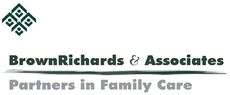 Emerging Leader Committee                                                                  To Whom It May Concern:I have been in the field of Early Childhood Education for over 40 years first as a child care center director, as an administrator and as a business owner. For 35 years I have successfully run a work-life business, BrownRichards & Associates, which is a consulting company that sets up onsite child care centers for employers. Thus over the years I have interviewed many directors and teachers and know professionalism when I see it.Courtney May is an amazing professional. I first heard about her through a professional associate who was impressed with her when he was doing some training for NAEYC. Since then I have gotten to know her through recruiting her to consider applying for a directorship at The Suzuki School, a high end high quality center for children, infants – school age. Courtney is currently a director there.What sets Courtney apart is her apparent love of the profession and of young children. She is involved with other professional organizations – GAYC (The Georgia Association for the Education of Young Children) our local chapter. She is on their board of directors.This in addition to working a full time job and raising two children.  She has tremendous leadership traits and skills. Her integrity and word is beyond reproach. She is able to lead others both in her professional and personal life. She is an honest, sincere person who’s “no nonsense” approach is endearing. I  hope you will consider Courtney for this recognition. I can think of no other person who is so well deserving. Many other people feel the way I do. We will be hearing a lot about her in the years to come.Sincerely,Mary L BrownPresident BrownRichards & Associates800-537-2153